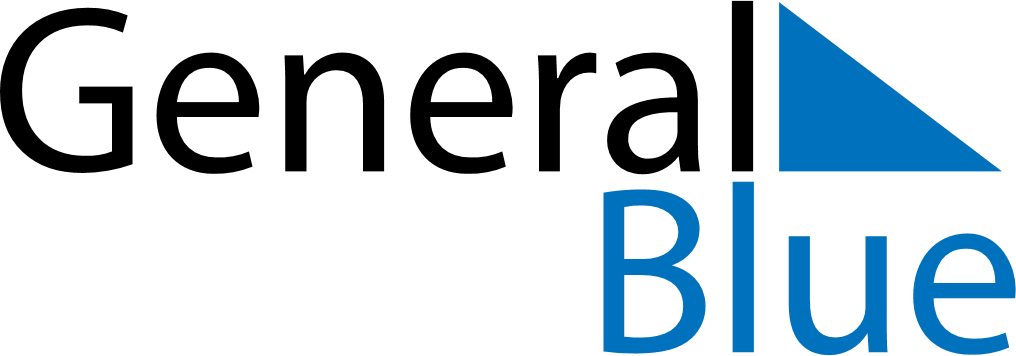 1799 1799 1799 1799 1799 1799 1799 JULYSundayMondayTuesdayWednesdayThursdayFridaySaturdayJULY123456JULY78910111213JULY14151617181920JULY21222324252627JULY28293031MY NOTES